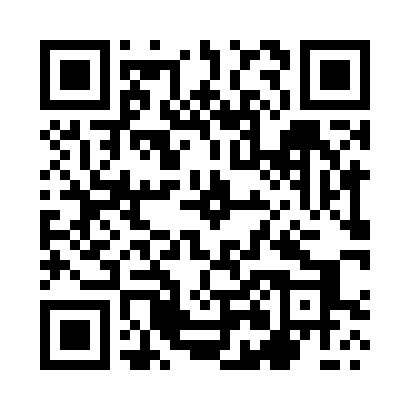 Prayer times for Ciecholub, PolandWed 1 May 2024 - Fri 31 May 2024High Latitude Method: Angle Based RulePrayer Calculation Method: Muslim World LeagueAsar Calculation Method: HanafiPrayer times provided by https://www.salahtimes.comDateDayFajrSunriseDhuhrAsrMaghribIsha1Wed2:365:1512:506:008:2510:552Thu2:355:1312:496:018:2710:563Fri2:345:1012:496:028:2910:574Sat2:335:0812:496:038:3110:585Sun2:325:0612:496:048:3310:586Mon2:325:0412:496:058:3510:597Tue2:315:0312:496:068:3611:008Wed2:305:0112:496:078:3811:019Thu2:294:5912:496:098:4011:0110Fri2:284:5712:496:108:4211:0211Sat2:284:5512:496:118:4411:0312Sun2:274:5312:496:128:4511:0413Mon2:264:5212:496:138:4711:0414Tue2:264:5012:496:148:4911:0515Wed2:254:4812:496:158:5011:0616Thu2:244:4612:496:168:5211:0717Fri2:244:4512:496:178:5411:0718Sat2:234:4312:496:188:5511:0819Sun2:224:4212:496:188:5711:0920Mon2:224:4012:496:198:5911:0921Tue2:214:3912:496:209:0011:1022Wed2:214:3712:496:219:0211:1123Thu2:204:3612:496:229:0311:1224Fri2:204:3512:496:239:0511:1225Sat2:194:3312:496:249:0611:1326Sun2:194:3212:506:259:0811:1427Mon2:184:3112:506:259:0911:1428Tue2:184:3012:506:269:1011:1529Wed2:184:2912:506:279:1211:1630Thu2:174:2812:506:289:1311:1631Fri2:174:2712:506:289:1411:17